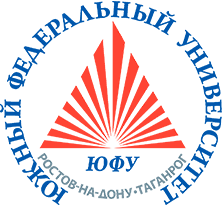 Уважаемые коллеги!Приглашаем Вас принять участие в традиционной, ежегодной Международной научно-практической конференции «РАЗВИТИЕ ЮРИДИЧЕСКОЙ НАУКИ В НОВЫХ УСЛОВИЯХ: ЕДИНСТВО ТЕОРИИ И ПРАКТИКИ - 2021», которая состоится 12 ноября 2021 года на базе юридического факультета Южного федерального университета в 11.00. Конференцию планируется проводить в смешанном очном и онлайн-формате (по адресу: ул. М. Горького 88 /на площадке Microsoft Teams). Оргкомитет конференции оставляет за собой право внести изменения в формат проведения в зависимости от эпидемической ситуации в г. Ростове-на-Дону. О всех изменениях участники конференции будут проинформированы заблаговременно. В рамках конференции состоится Пленарное заседание на тему «ЮРИДИЧЕСКИЙ ФОРСАЙТ – борьба за право в эпоху глобальных трансформаций».Программа мероприятия:10.30 – 11.00 – Регистрация участников конференции11.00 – 11.10 – Вступительные слова11.10 – 13.30 – Пленарное заседание 14.00 – 18.00 – Работа в следующих секциях:Участие в конференции будет подтверждено Сертификатом. Заявки на участие в конференции должны быть направлены в оргкомитет конференции не позднее 20 октября 2021 года по следующему адресу электронной почты: conference-2021@mail.ruПланируется издание сборника материалов по итогам проведения конференции. Тексты выступлений будут приняты к рассмотрению при соблюдении следующих формальных требований: 1. Текст должен быть набран в текстовом редакторе Microsoft Word в формате .doc или .docx; шрифт – Times New Roman; кегль – 14 пт; выравнивание – по ширине, абзацный отступ – 1,25 см; междустрочный интервал – полуторный; поля: левое – 2,5 см, правое – 1 см, верхнее и нижнее – 2 см; сноски постраничные; автоматическая расстановка переносов; нумерация страниц вверху (справа). 2.  Текст должен сопровождаться сведениями об авторе (ФИО, ученая степень, ученое звание, место работы, адрес электронной почты). 3. Работы студентов (магистрантов) к опубликованию не принимаются. 4. Объем направляемого материала не должен превышать 5 страниц. 5. Текст доклада должен быть оформлен в точном соответствии с прилагаемым образцом (ПРИЛОЖЕНИЕ № 1). 6. Работы принимаются только с оформленными концевые сносками.7. Доклад и заявку (ПРИЛОЖЕНИЕ № 2) необходимо разместить в отдельных файлах. В названии файлов должна быть указана фамилия автора: «Фамилия-Доклад.doc/docx», «Фамилия-Заявка.doc/docx». Все соответствующие формальным требованиям доклады проходят научное рецензирование и редактирование. Положительное решение об опубликовании принимается только в случае соответствия доклада тематике конференции и критериям научности. За более подробной информацией просим обращаться к оргкомитету конференции: тел.: +7(928)6003333 - Саядова Асмик Саргисовна (ответственный секретарь)тел.: +7(903)4065901 - Тищенко Екатерина Владимировна (кандидат юридических наук, зам. декана по научной и инновационной деятельности юридического факультета) ПРИЛОЖЕНИЕ № 1Сидоров И.И.,доктор юридических наук, доцент(Южный федеральный университет)г. Ростов-на-Донуivanov@yandex.ru СУЩЕСТВЕННЫЕ УСЛОВИЯ ДОГОВОРА: СОВРЕМЕННЫЕ ТЕНДЕНЦИИТекст, текст, текст, текст, текст, текст, текст, текст, текст, текст, текст, текст, текст, текст, текст, текст,[1] текст, текст, текст, текст, текст, текст, текст, текст, текст, текст, текст, текст, текст, текст, текст, текст [2] СПИСОК ЛИТЕРАТУРЫ1. Автор, текст, текст, текст, текст, текст, текст, текст, текст, текст, текст, текст, текст, текст, текст, текст, текст, текст, текст, текст, текст, текст, текст, 2. Автор, текст, текст, текст, текст, текст, текст, текст, текст текст, текст, текст,ПРИЛОЖЕНИЕ № 2Заявка на участиев Международной научно-практической конференции«РАЗВИТИЕ ЮРИДИЧЕСКОЙ НАУКИ В НОВЫХ УСЛОВИЯХ: ЕДИНСТВО ТЕОРИИ И ПРАКТИКИ-2021»Правила подключения к Microsoft Teams:Ссылка на мероприятие и инструкция по подключению будет выслана участникам на почту, указанную в заявке.ЮЖНЫЙ ФЕДЕРАЛЬНЫЙ УНИВЕРСИТЕТ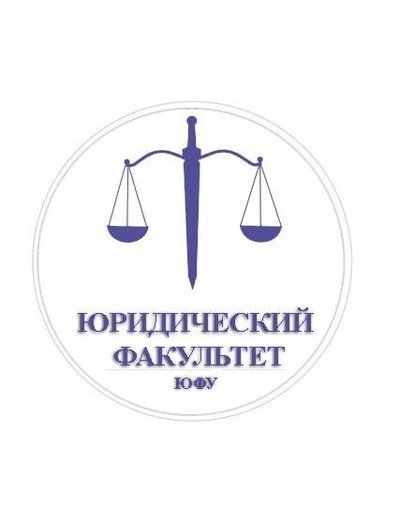 ЮРИДИЧЕСКИЙ ФАКУЛЬТЕТТеория и история  государства и праваСекция 1. Юридическая наука в исторических потрясениях XX-XXI вв.: социально-политические ценности в правовом мышлении прошлого, настоящего, будущего.Государственное (конституционное) правоСекция 2. Конституционное и административное право в реальном и виртуальном пространствах.Муниципальное право и природоохранное законодательствоСекция 3. Общество, государство, экология: публично-правовые и природоохранные проблемы обеспечения безопасности личности.Международное правоСекция 4. ЮРИДИЧЕСКИЙ ФОРСАЙТ - борьба за Международное право в эпоху "Джокеров" и глобальных трансформаций / LEGAL FORESIGHT: The Struggle for International Law in an Era of "Wildcards" and Global Transformation.Гражданское правоСекция 5. Развитие частного права в условиях глобальной трансформации: риски и пути их преодоления.Гражданское процессуальное и трудовое правоСекция 6. Актуальные проблемы цивилистического процесса.Секция 7. Тенденции развития трудового права и права социального обеспечения в современных реалиях.Уголовное право и криминологияСекция 8. 25 лет УК РФ: de lege lata et lege fеrenda.Уголовный процесс и криминалистикаСекция 9. Проблемы совершенствования уголовного судопроизводства.Финансовое правоСекция 10. Постковидный синдром и индустрия 4.0 -  вызовы для финансового и налогового права России.Фамилия, имя, отчество(полностью)Должность и место работы (полностью)Ученая степеньУченое званиеСекция выступления (пожалуйста,указывайте правильную секцию)Название докладаКонтактный телефон (по которому с Вами можно связаться)E-mail участника(обязательно)